Poradnia Psychologiczno-Pedagogiczna w Przasnyszu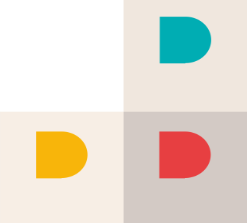 		ul. Joselewicza 6, 06-300 PrzasnyszTel. 29 752 26 15, 29 753 30 02 Fax. 29 753 30 00         e-mail: ppp@powiat-przasnysz.plwww. pppprzasnysz.szkolnastrona.plPrzasnysz, 30.12.2020 r.                                                                      Dyrektorzy Przedszkoli, Szkół i Placówek                                                                        Powiatu PrzasnyskiegoInformacja o proponowanych formach wsparcia dla dzieci i młodzieży w okresie ferii zimowych przez Poradnię Psychologiczno-Pedagogiczną w PrzasnyszuSzanowni Państwo Dyrektorzy,w związku z rozpoczętą kwarantanną narodową Poradnia Psychologiczno-Pedagogiczna                                w Przasnyszu podejmuje następujące działania w celu zapewnienia dzieciom i młodzieży pomocy psychologiczno-pedagogicznej:- konsultacje indywidualne ze specjalistami: psychologami, pedagogami i logopedami na terenie Poradni (wskazane wcześniej uzgodnienie telefoniczne terminu),- propozycje spędzenia wolnego czasu z dzieckiem w domu – przykłady ćwiczeń i zabaw do wykorzystania w czasie ferii znajdujące się na stronie internetowej Poradni pppprzasnysz.szkolnastrona.pl- możliwość skorzystania przez dzieci/uczniów z porady telefonicznej (infolinii) od 
4.01.2020 r. do 15.01.2020 r. (od poniedziałku do piątku) w godzinach od 8.00 do 17.00 
pod nr tel. 29 753 30 02 z wyłączeniem 06.01.2020 r. (dzień wolny od pracy).Zwracam się z prośbą o przekazanie informacji uczniom i rodzicom o proponowanych formach wsparcia przez Poradnię Psychologiczno-Pedagogiczną w Przasnyszu.                                                             Jesteśmy gotowi do pomocy w nagłych przypadkach                                                            DYREKTOR I PRACOWNICY                                                                      Poradni Psychologiczno-Pedagogicznej w Przasnyszu 